FORMULAIRE DE DEMANDES DE SUBVENTION 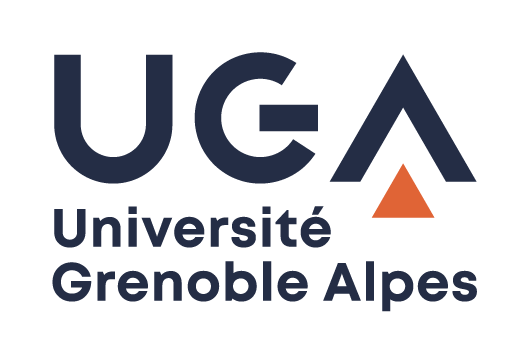 COMMISSION CULTURE AIDES AUX PROJETS  Direction de la culture et de la culture scientifiqueVous trouverez sur ce document les pièces à joindre ainsi que les questions demandées sur la plateforme en ligne.Pour toutes informations complémentaires :
Direction de la Culture et de la Culture Scientifique UGA : action-culturelle@univ-grenoble-alpes.frPièces jointes nécessaires à la saisie de votre demande :- Statuts de l'association signés (si les fonds sont gérés par une association)- Récépissé de dépôt en préfecture (si les fonds sont gérés par une association)- RIB au nom de l’association (si les fonds sont gérés par une association)- Budget prévisionnel de l'évènement (budget prévisionnel type)- Bilan moral et financier du dernier événement subventionné lors d’une précédente commission "Culture Aide aux projets" (bilan moral type et bilan financier type)Etes-vous :Une association étudiante UGA (UGA, Grenoble INP-UGA, Science Po Grenoble-UGA, ENSAG-UGA)Une association étudiante de l'Académie (Isère, Savoie, Haute-Savoie, Ardèche, Drôme)Un ou des étudiant(s) UGA dans le cadre d'un projet de formationUn ou des enseignant(s) chercheur(s) ayant l'UGA pour tutelleUn ou des étudiant(s) de l'Académie (Isère, Savoie, Haute-Savoie, Ardèche, Drôme)Votre évènement s'adresse-t-il à des étudiants :UGAGrenoble INP-UGAScience Po Grenoble-UGAAutreSi 'Autre' précisez :Le projet a-t-il une dimension culturelle ou de culture scientifique ?Oui	NonL'association est agréée à une des chartes des associations étudiantes UGA (UGA, Grenoble INP-UGA, Science Po Grenoble-UGA,ENSAG-UGA) ?OuiNonSi oui, quel établissement :UGAENSAG-UGAScience Po Grenoble-UGAGrenoble INP-UGAVoulez-vous demander une subvention au Fonds "Initiatives étudiante UGA" - Direction Vie Etudiante UGA ?OuiNonVoulez-vous demander une subvention au Fonds "Soutien aux initiatives étudiantes" - Grenoble INP-UGA ?OuiNonVous voulez demander une subvention au Fonds "Culture Aides aux projets" - Direction de la Culture et de la Culture Scientifique et Technique :OuiNonSi vous obtenez une subvention Fonds "Culture Aides aux projets", les fonds seront gérés par :Une associationLe laboratoireL'UFRL'ASSOCIATION
(Réponses attendues pour les Fonds gérés par une association)Nom de l’association :_________________Mail générique de l’association (Merci de communiquer une adresse qui est régulièrement consultée) :_________________Numéro de SIRET de l'association :_________________Nom et Prénom du Président :_________________LE LABORATOIRE DE RECHERCHE ou L'UFR(Réponses attendues si les fonds sont gérés par un laboratoire ou une UFR)Nom du laboratoire ou de l’UFR de rattachement :_________________Nom du/de la gestionnaire financier.ère :_________________Téléphone du/de la gestionnaire financier.ère :_________________Mail du/de la gestionnaire financier.ère :_________________Adresse postale du laboratoire ou de l’UFR de rattachement :_________________INTERLOCUTEUR DU PROJETNom et Prénom :_________________Qualité de l'interlocuteur :_________________Téléphone et Mail :_________________LE PROJETIntitulé du projet :_________________Principaux domaines d'action du projet :Culture artistiqueCulture scientifique et techniqueEnvironnementHandicapSportSanté et préventionCitoyennetéSolidaritéHumanitaireAutreSi 'Autre' précisez : _________________Résumé du projet :_________________Objectifs et enjeux principaux :_________________Date(s) du projet :_________________Lieu(x) du projet :Région grenobloiseRégion valentinoiseAutreSi 'Autre' précisez : _________________Equipements culturels de la Direction de la Culture et de la Culture Scientifique et Technique UGA sollicités :Amphidice (salle de spectacle)EST (studios)EST (théâtre universitaire)Maison des étudiants de ValenceAucunForme(s) du projet :AtelierConcertConcoursConférence-débatStand d'animationExpositionChœur ou choraleFestivalPièce de théâtreRencontres internationalesDanseCinémaRépétition publiqueAutreSi 'Autre' précisez : _________________Merci de préciser chaque activité prévue ainsi que leur lieu précis :_________________A quel public et à combien de personnes s'adresse votre projet (nombre d'étudiants/non étudiants, type de public,...) ?_________________Les étudiants sont-ils directement impliqués dans la mise en place du projet ? Si oui, comment ?_________________Quel est le coût (prix d'un billet, une entrée) ?Préciser prix public et prix étudiant_________________Comment votre projet intègre-t-il les aspects sociaux, environnementaux... ?ex : mixité des publics, accessibilité physique (personnes en situation de handicap,…) et financière (tarifs référentiels,…), limitation et tri des déchets, emprunts ou locations plutôt qu’achats, modes de transport doux, restauration locale, écogestes, …_________________En quoi votre projet contribue-t-il à la dynamisation de la vie de campus ?_________________Partenaires du projet sollicités (financiers, institutionnels, universitaires, culturels) :Préciser la nature et/ou le montant pour tous les partenaires_________________Partenariats obtenus (financiers, institutionnels, universitaires, culturels) :Préciser la nature et/ou le montant pour tous les partenariats_________________LE CONTEXTES'agit-il d'un projet tuteuré (intégré à la formation et crédité par des ECTS) ?OuiNonComposante : _________________Cours concerné : _________________Enseignant responsable du projet : _________________Montant du cofinancement apporté par la composante : _________________En cas d'absence de cofinancement de la composante, merci de préciser les autres formes de soutien de la composante : _________________S'agit-il d'un projet de cours ?OuiNonUFR : _________________Cours concerné : _________________Enseignant responsable du projet : _________________Montant du cofinancement apporté par l'UFR : _________________En cas d'absence de cofinancement de l'UFR, merci de préciser les autres formes de soutien de l'UFR : _________________S'agit-il d'un projet de recherche ?OuiNonIntitulé du projet de recherche : _________________Nom du/des laboratoire(s) de recherche : _________________Nom du/de la directeur.rice de recherche : _________________Nom de l'équipe de recherche : _________________Montant du cofinancement apporté par le laboratoire de recherche : _________________En cas d'absence de cofinancement du laboratoire de recherche, merci de préciser les autres formes de soutien du laboratoire : _________________LE PLAN DE COMMUNICATIONPlan de communication et évaluation du projet prévus :_________________Liens réseaux sociaux du projet (Facebook/twitter/...) :_________________LE BUDGET PREVISIONNELDans le cadre d’une démarche de développement durable, nous vous invitons lorsque c’est possible à privilégier l’emprunt ou la location plutôt que l’achat.Remarque : cet emprunt de matériel à titre gratuit est à inscrire en valorisation sur votre budget prévisionnel (en dépenses et recettes).Budget global (dont valorisation) :_________________€Budget global hors valorisation :_________________€Montant de votre demande de subvention au Fonds "Initiatives étudiantes UGA" - Direction Vie Etudiante UGA :_________________€Montant de votre demande de subvention au Fonds "Soutien aux initiatives étudiantes" - Grenoble INP-UGA : _________________€Montant de votre demande de subvention au Fonds "Culture Aides aux projets" – Direction de la Culture et de la Culture Scientifique UGA :________________€LE BILAN MORAL ET FINANCIERFonds "Initiatives étudiantes UGA" - Direction Vie Etudiante :Subvention obtenue lors du précédent dépôt de dossier pour ce projet :________________€Le cas échéant et si vous ne l'avez pas fait merci de déposer votre bilan moral et financier de l’édition précédente sur la plateforme suivante :https://enquetes.univ-grenoble-alpes.fr/SurveyServer/s/dve-ssaie/BilaninitiativesetudiantesUGA/questionnaire.htmFonds "Soutien aux initiatives étudiantes" - Grenoble INP-UGASubvention obtenue lors du précédent dépôt de dossier pour ce projet :________________€Fonds "Culture Aides aux projets" - Direction de la Culture et de la Culture Scientifique UGASubvention obtenue lors du précédent dépôt de dossier pour ce projet : ________________€J'atteste sur l'honneur l'exactitude des informations saisies.ValiderNous vous invitons à faire enregistrer votre association sur l'annuaire des associations de l'UGA via ce formulaire :https://enquetes.univ-grenoble-alpes.fr/SurveyServer/s/dve-ssaie/AssociationetudianteUGA/questionnaire.htmCommentaires libres concernant votre projet ou une des questions du dossier :________________PrécédentPrécédent SuivantPrécédent Suivant